Publicado en Madrid el 05/02/2019 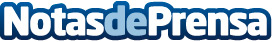 PFU y The Watercolour World colaborarán en la documentación de obras pictóricas para la era digitalEsta iniciativa permitirá preservar pinturas frágiles en acuarela de forma digitalDatos de contacto:Axicom Spain91 661 17 37Nota de prensa publicada en: https://www.notasdeprensa.es/pfu-y-the-watercolour-world-colaboraran-en-la Categorias: Imágen y sonido Telecomunicaciones Artes Visuales Historia E-Commerce http://www.notasdeprensa.es